Application for KMI-PEMSEA Training                    on Marine Ecosystem Services and Spatial Management ToolsKorea Maritime Institute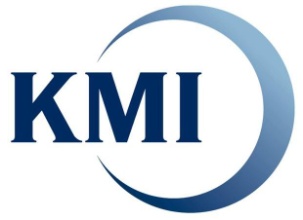 Please send this application form to Jiyeon CHOI, jychoi @kmi.re.kr* KMI will cover all costs for the training program y in Danang, Vietnam, including roundtrip air-fares, accommodation, meals and local transportation. ** Submission of the application form does not imply admission to the training program. Seats for the training program are very limited. *** Admitted trainees are recommended to bring their own lap-top computers for the training programI. Personal DataFull Name(English/국문):                                                                                                       First                     Last (Surname)   Please write down the NAME on your PASSPORTDate of Birth :      /      /     (mm/dd/year)         Sex : □ male   □ female E-mail :                             /(alternative)                               II. Education and SkillsEducation : □ Ph.D  □ Ph.D candidate  □ Master  □ Undergraduate Academic Background :                                                                English : □ Excellent □ High   □ Medium  □ BeginningGIS Skills : □ Excellent □  Medium  □ Beginning □ Not yet expII. Affiliation & PositionPresent position/title :                                                                    Name of Organization :                                                                   Type of Organization: □ Government/public □  Academic  □ Private □ otherAddress :                                                                            Term of Employment:        yrs - from            to present                    III. Extension of Stay for other ActivitiesParticipation to other symposium including KMI session on 19th: □ Yes □ No IV. Description of your works/studies and Future Plan    (please describe your works/studies, and future plan to use experiences from the training program) 